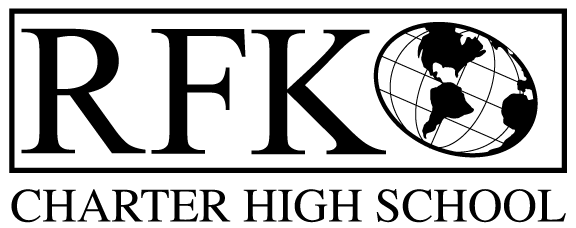 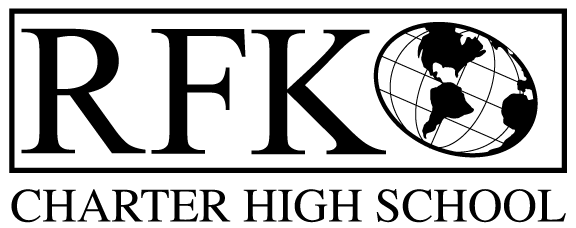 4300 Blake Rd. SWAlbuquerque, NM 87121PHONE: 505-243-1118     FAX: 505-242-7444PUBLIC NOTICE OF RFK GOVERNANCE COUNCIL MEETING Robert F. Kennedy Charter School will hold a regular meeting of the Governance CouncilDateThursday, May 20, 2021Time5:30 PMLocation(Virtually – Microsoft Teams)RFK Charter High School4300 Blake Rd. SWAlbuquerque, NMIf you are an individual with a disability who is in need of a reader, amplifier, qualified sign language interpreter or any other form of auxiliary aid or service to attend or participate in the meeting, please contact the administrative offices of RFK High School at least one week prior to the meeting or as soon as possible.  Public documents, including the agenda and minutes, can also be provided in various accessible formats.  RFK High School Administrative offices – 505-243-1118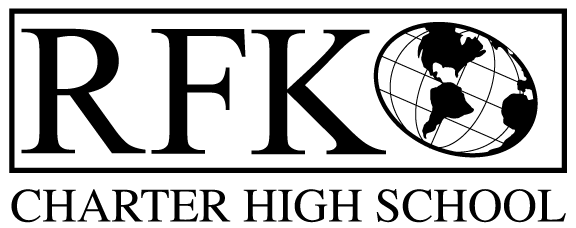 4300 Blake Rd. SWAlbuquerque, NM 87121PHONE: 505-243-1118     FAX: 505-242-7444Mission RFK Charter School prepares, motivates, and supports students to achieve their college and career goalsin partnership with their families and the community.Governance Council Meeting AgendaThursday, May 20, 20215:30 PMNext meeting:  June 17, 2021TimeItemPresenterDiscussion/ActionFollow Up5:30-5:35Roll CallTina Garcia5:35-5:40Approval of agendaTina GarciaVote5:40-5:50Approval April 15, 2021 meeting minutesApproval May 3, 2021 Special meeting minutesTina GarciaVote5:50-6:10Public Comment Tina Garcia6:10-6:20Music/Art ProgramKeith SanchezDiscussion6:20-6:30Middle School Update Aaron Arellano6:30-6:40High School Update Shawn Morris6:40-7:40Finance Committee report for April 2021 - discussion and approvalCash disbursement for April 2021discussion and approvalBAR(s) approvalRFP – School Turn-around ConsultantAudit Findings – FY’2020Fiscal Mgmt. Policies and ProceduresIrene SanchezIrene SanchezIrene SanchezIrene SanchezIrene SanchezIrene SanchezVoteVoteVoteVoteDiscussionVote7:40-7:50Director’s EvaluationTina GarciaVote7:50-8:05Executive Director’s ReportRobert Baade8:05-8:15Housekeeping (Any possible new members, training hours, planning meeting, etc.) Tina Garcia8:15AdjournTina GarciaVote